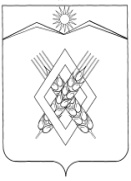 АДМИНИСТРАЦИЯ ХАРЬКОВСКОГО СЕЛЬСКОГО ПОСЕЛЕНИЯ ЛАБИНСКОГО РАЙОНАП О С Т А Н О В Л Е Н И Еот26.12.2017                                                                                                               №82						        	х. ХарьковскийОб утверждении  отчета «Об исполнении бюджета Харьковского сельского поселения Лабинского района за 1 полугодие 2017 года»В соответствии с пунктом 5 статьи 264.2 Бюджетного кодекса Российской Федерации п о с т а н о в л я ю:          1. Утвердить отчет об исполнении бюджета Харьковского сельского поселения Лабинского района за 1 полугодие 2017 года по доходам  в сумме 2455,4 тысяч рублей, по расходам в сумме 2627,5 тысяч рублей, со следующими показателями:             1) доходов бюджета Харьковского сельского поселения Лабинского района 1 полугодие 2017 года  по кодам классификации доходов согласно приложению  № 1;2) расходов бюджета Харьковского сельского поселения  Лабинского района за 1 полугодие 2017 года по разделам и подразделам классификации расходов бюджетов согласно приложению № 2;3) расходов бюджета Харьковского сельского поселения  Лабинского района за 1 полугодие 2017 года по ведомственной структуре расходов согласно приложению № 3;4) источников финансирования дефицита бюджета Харьковского сельского поселения Лабинского района за 1 полугодие 2017 года согласно приложению № 4; 2. Ведущему специалисту администрации Харьковского сельского поселения Лабинского района (Филипченко ), обнародовать настоящее постановление и разместить на  официальном сайте  администрации Харьковского сельского поселения Лабинского района в информационно-телекоммуникационной сети «Интернет».          3. Контроль за выполнением настоящего постановления оставляю за собой.4. Постановление вступает в силу со дня его официального обнародования. Глава администрацииХарьковского сельского поселения Лабинского района                                                                        Н.Ф.Шумский 